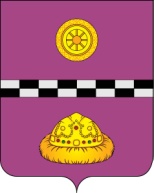 РЕШЕНИЕКЫВКÖРТÖДот « 3 мая» апреля 2024 г.                                                                            № 384г. Емва, Республика КомиО внесении изменений в решение Советамуниципального района «Княжпогостский»от 17 июня 2013 № 191 «О создании муниципального дорожного фонда муниципального района «Княжпогостский»Руководствуясь пунктом 5 части 1 статьи 15 Федерального закона от 06.10.2003 № 131-ФЗ «Об общих принципах организации местного самоуправления в Российской Федерации», пунктом 5 статьи 9 Устава муниципального района «Княжпогостский», статьей 179.4  Бюджетного кодекса Российской Федерации, подпунктом «б» пункта 4 Перечня поручений Президента Российской Федерации по итогам заседания Президиума Государственного Совета Российской Федерации № Пр-637 от 14.03.2016, Совет муниципального района «Княжпогостский»РЕШИЛ:1.  С учетом изменений, пункт 6 решения Совета муниципального района «Княжпогостский» от 17 июня 2013 г. № 191 «О создании муниципального дорожного фонда муниципального района «Княжпогостский» изложить в следующей редакции:«6. Формирование бюджетных ассигнований Муниципального дорожного фонда на очередной финансовый год и плановый период осуществляется в соответствии с нормативным актом администрации муниципального образования муниципального района «Княжпогостский» (далее - Администрация) о порядке составления проекта бюджета муниципального района на очередной финансовый год и плановый период (далее - нормативный акт) и настоящим решением.В процессе формирования бюджета муниципального района на очередной финансовый год и плановый период в порядке и сроки, установленные нормативным актом Администрация осуществляет распределение прогнозных объемов бюджетных ассигнований Муниципального дорожного фонда на очередной финансовый год и плановый период по следующим направлениям расходов:- проектирование, строительство, реконструкция автомобильных дорог общего пользования местного значения муниципального района «Княжпогостский» (далее – автодороги местного значения), в том числе с твердым покрытием, и искусственных дорожных сооружений (включая разработку документации по планировке территории в целях размещения автомобильных дорог, инженерные изыскания, разработку проектной документации, проведение необходимых государственных экспертиз, выкуп земельных участков и подготовку территории строительства);- капитальный ремонт, ремонт и содержание автомобильных дорог местного значения и искусственных дорожных сооружений, а также на проектирование соответствующих работ и проведение необходимых государственных экспертиз;- обустройство автодорог местного значения в целях повышения безопасности дорожного движения;- обеспечение транспортной безопасности автодорог местного значения;- проведение работ по технической инвентаризации автодорог местного значения;- предоставление иных межбюджетных трансфертов местным бюджетам поселений, находящихся на территории муниципального района «Княжпогостский»: 1. на софинансирование работ по содержанию автомобильных дорог местного значения поселений; 2. на осуществление переданных полномочий в части содержания автодорог общего пользования местного значения; 3. на софинансирование работ по капитальному ремонту автомобильных дорог общего пользования местного значения поселений; 4. на осуществление переданных полномочий в части капитального ремонта автомобильных дорог общего пользования местного значения; 5. на софинансирование работ по ремонту автомобильных дорог общего пользования местного значения поселения; 6. на осуществление переданных полномочий в части ремонта автомобильных дорог общего пользования местного значения.7. на содержание улично- дорожной сети (в рамках переданных полномочий)- выполнение научно-исследовательских, опытно-конструкторских и технологических работ в области дорожного хозяйства;       - оборудование и содержание ледовых переправ и зимних автомобильных дорог общего пользования местного значения;       - осуществление иных мероприятий в отношении автодорог местного значения, предусмотренных законодательством;       - приобретение оборудования и другого имущества необходимого для осуществления дорожной деятельности;       - транспортные услуги по содержанию автомобильных дорог общего пользования местного значения;       -  осуществление контроля за выполнением работ по содержанию, ремонту автомобильных дорог;      - ремонт наплавных и понтонных мостов;      - обустройство автомобильных дорог общего пользования местного значения в целях повышения безопасности дорожного движения, обустройство технических средств организации дорожного движения;      - усиление контроля за  осуществлением дорожной  и транспортной деятельности и ПДД, а также  наличием, исправностью и применением средств безопасности;    - реализация малых проектов в области дорожной деятельности;    - расходы по проверке и изготовлению сметной документации;    - осуществление иных мероприятий в отношении автомобильных дорог находящихся в муниципальной собственности;   - расходы на приобретение дорожно-строительной техники;    -  разработка комплексных схем организации дорожного движения;    - реализация народных проектов в сфере дорожной деятельности, прошедших отбор в рамках проекта «Народный бюджет»;    - приведение в нормативное состояние автомобильных дорог общего пользования местного значения, задействованных в маршрутах движения школьных автобусов.»2. Настоящее решение вступает в силу со дня официального опубликования (обнародования). Глава МР «Княжпогостский» –руководитель администрации 	       А.Л. НемчиновПредседатель Совета МР «Княжпогостский»                                        Ю.В. Ганова 